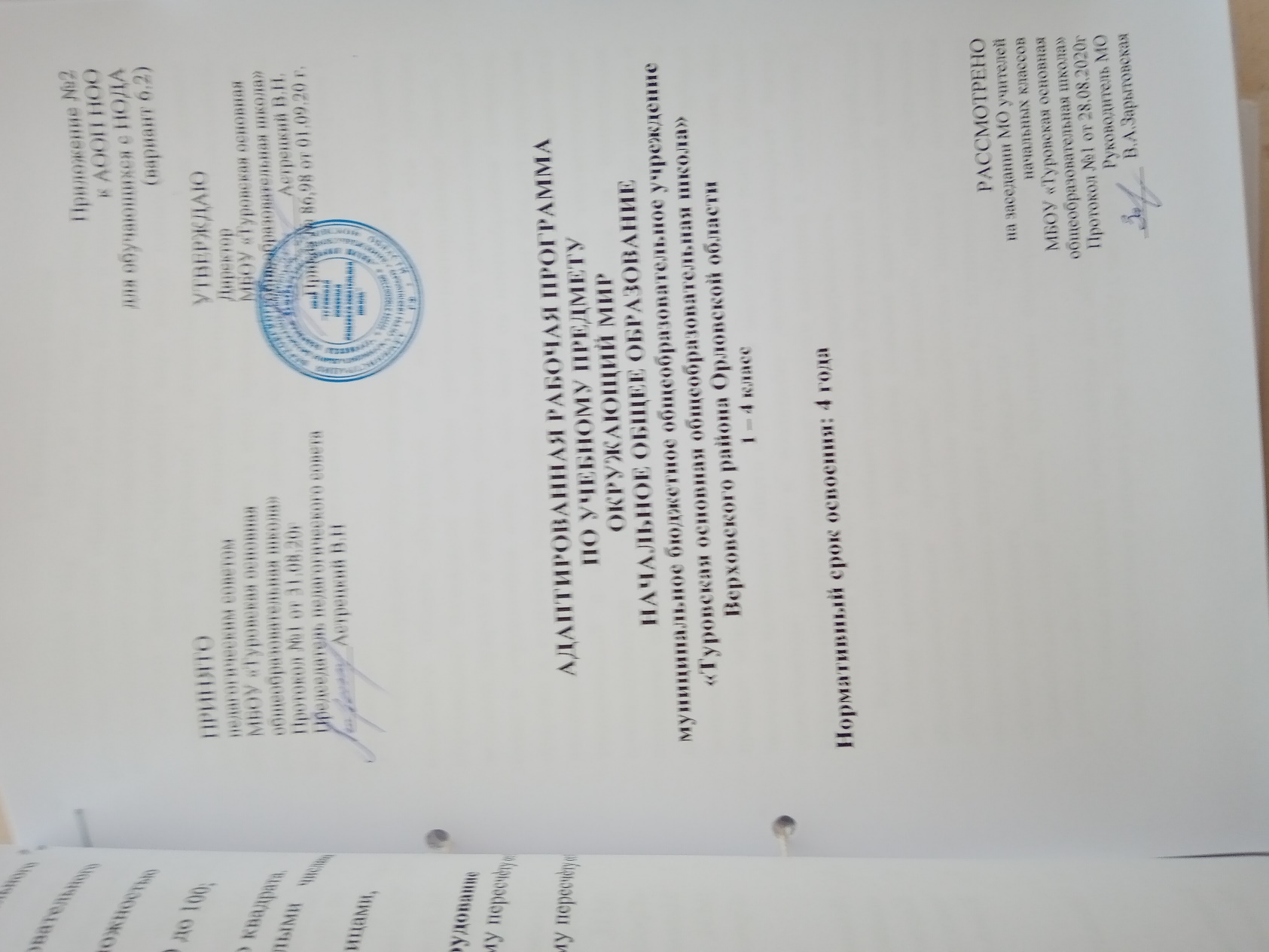 Пояснительная запискаОкружающий мир – один из основных учебных предметов при получении начального общего образования, входит в предметную область «Обществознание и естествознание (окружающий мир)».Учебный предмет «Окружающий мир» вводит ценностную шкалу, необходимую для формирования у обучающихся позитивных целевых установок, углублѐнного личностного восприятия и эмоционального, доброжелательного отношения к миру природы и культуры в их единстве. Тем самым закладываются основы воспитания нравственно и духовно зрелых, активных граждан, способных оценивать своѐ место в окружающем мире и участвовать в созидательной деятельности на благо родной страны и мира вокруг.Учебный предмет «Окружающий мир» занимает важное место в системе начального общего образования, так как в процессе его изучения обучающиеся овладевают основами практико-ориентированных знаний о человеке, природе и обществе, учатся осмысливать причинно-следственные связи в окружающем мире, в том числе на многообразном материале природы и культуры родного края. Учебный предмет обладает широкими возможностями для формирования у младших школьников фундамента экологической и культурологической грамотности и соответствующих компетентностей – умений проводить наблюдения за природными явлениями, ставить опыты, соблюдать правила поведения в мире природы и людей, правила здорового образа жизни. Это позволит учащимся освоить основы природо- и культуросообразного поведения. Поэтому учебный предмет «Окружающий мир» играет наряду с другими предметами при получении начального общего образования значительную роль в духовно-нравственном развитии и воспитании личности, формирует вектор культурно-ценностных ориентаций младшего школьника в соответствии с отечественными традициями духовности и нравственности.Рабочая программа учебного предмета «Окружающий мир» разработана на основе требований к результатам освоения адаптированной основной общеобразовательной программы начального общего образования обучающихся с ограниченными возможностями здоровья (с нарушением опорно-двигательного аппарата. Вариант 6.2) муниципального бюджетного общеобразовательного учреждения «Туровская основная общеобразовательная школа», программы формирования универсальных учебных действий.Рабочая программа предназначена для обучающихся с нарушениями опорно-двигательного аппарата (далее – с НОДА), вариант 6.2, с учетомособенностей психофизического развития, индивидуальных возможностей и при необходимости обеспечивающая коррекцию нарушений развития и социальную адаптацию.Рабочая программа обеспечивает достижение планируемых результатов освоения АООП НОО обучающихся с ОВЗ (с НОДА. Вариант 6.2) МБОУ «Туровская основная общеобразовательная школа».Рабочая программа учебного предмета «Окружающий мир» сохраняет основное содержание образования, но учитывает индивидуальные особенности обучающихся с НОДА и предусматривает коррекционную направленность обучения.ходе изучения учебного предмета обучающиеся овладевают основами практико-ориентированных знаний о человеке, природе, и обществе, учатся осмысливать причинно – следственные связи в окружающем мире. Учебный предмет обладает широкими возможностями для формирования у обучающихся при получении начального общего образования фундамента экологической и культурологической грамотности и соответствующих компетентностей.Изучение предмета «Окружающий мир» направлено на достижение следующих целей:– формирование целостной картины мира и осознание места в нѐм человека на основе единства рационально-научного познания и эмоционально-ценностного осмысления ребѐнком личного опыта общения с людьми и природой;– формирование бережного отношения к богатствам природы и общества, навыков экологически и нравственно обоснованного поведения в природной и социальной среде;– духовно-нравственное развитие и воспитание личности гражданина России в условиях культурного и конфессионального многообразия российского общества.Основными задачами реализации содержания предмета  являются:– овладение основными знаниями по природоведению и развитие представлений об окружающем мире;– развитие способности использовать знания по природоведению и сформированные представления о мире для осмысленной и самостоятельной организации безопасной жизни в конкретных природных и климатических условиях;– развитие активности, любознательности и разумной предприимчивости во взаимодействии с миром живой и неживой природы;– овладение первоначальными знаниями о человеке (о телесной и душевной жизни; здоровье, возрасте, поле, семейных и профессиональных ролях, дружеских связях, правах и обязанностях школьника, общекультурных ценностях и моральных ориентирах, задаваемых культурным сообществом ребѐнка и другими);– развитие у обучающихся представлений о себе и круге близких людей (осознание общности и различий с другими), способности решать соответствующие возрасту задачи взаимодействия со взрослыми и сверстниками, выбирая адекватную позицию и форму контакта, реальное и (или) виртуальное пространство взаимодействия; обогащение практики понимания другого человека (мыслей, чувств, намерений другого), эмоционального сопереживания, морального выбора в обыденных жизненных ситуациях и других;– развитие вкуса и способности к личному развитию, достижениям в учѐбе, к собственным увлечениям, поиску друзей, организации личного пространства и времени (учебного и свободного), умения мечтать и строить планы на будущее;– развитие представлений о себе и круге близких людей, осознание общности и различий с другими;– овладение первоначальными представлениями о социальной жизни: профессиональных и социальных ролях людей, об истории своей большой и малой Родины. Формирование представлений об обязанностях и правах самого ребѐнка, его роли ученика и члена своей семьи, растущего гражданина своего государства, труженика. Формирование умения взаимодействовать со взрослыми и сверстниками, выбирая адекватную дистанцию и формы контакта, сопереживать другим и делать самостоятельный моральный выбор в обыденных житейских ситуациях. Практическое освоение социальных ритуалов и форм социального взаимодействия, соответствующих возрасту и полу ребѐнка, требованиям его безопасности, продуктивного взаимодействия с другими людьми, трудового взаимодействия. Развитие стремления к достижениям в учѐбе, труде, поиску друзей, способности к организации личного пространства и времени (учебного и свободного), стремления задумываться о будущем;– накопление положительного опыта сотрудничества, участия в общественной жизни, положительного опыта трудового взаимодействия.Сроки получения начального общего образования обучающимися с НОДА (вариант 6.2) с учетом психофизиологических возможностейиндивидуальных особенностей развития обучающихся данной категории и составляет 4 года. Рабочая программа учебного предмета «Окружающий мир» составлена на уровень начального общего образования для 1, 2, 3, 4 классов.Структура рабочей программы соответствует требованиям ФГОС НОО обучающихся с ОВЗ.Общая характеристика учебного предмета «Окружающий мир»Существенная характеристика учебного предмета состоит в том, что в нѐм заложена содержательная основа для широкой реализации межпредметных связей всех дисциплин начальной школы. Предмет «Окружающий мир» использует и тем самым закрепляет умения, полученные на уроках чтения, русского языка и математики, музыки и изобразительного искусства, технологии и физической культуры, формируя у обучающихсяспособность рационально-научного и эмоционально-ценностного постижения мира вокруг.Знакомство с основами естественных и социально-гуманитарных науких единстве и взаимосвязи помогает обучающемуся осмыслить личный опыт, делая явления окружающего мира понятными и предсказуемыми, гармонично соотносить свои личные интересы с интересами природы и общества, тем самым обеспечивая в дальнейшем как личное, так и социальное благополучие.«Окружающий мир» представляет обучающимся широкую панораму природных и общественных явлений как компонентов единого мира. В основной школе этот материал будет изучаться дифференцированно: на уроках физики, химии, биологии, географии, обществознания, истории, литературы и других дисциплин. Благодаря интеграции естественно-научных и социально-гуманитарных знаний в рамках данного предмета успешно в полном соответствии с возрастными особенностями младших школьников решаются задачи экологического образования и воспитания, формирования у детей системы позитивных национальных ценностей, идеалов взаимного уважения, патриотизма, опирающегося на этнокультурное многообразие и общекультурное единство российского общества как важнейшее национальное достояние России. Таким образом, предмет «Окружающий мир» создаѐт прочный фундамент для изучения значительной части предметов основной школы и для дальнейшего развития личности.Учебный предмет «Окружающий мир» характеризуют и его функции: образовательная, развивающая, воспитывающая.Образовательная заключается в создании условий для формирования у обучающихся разнообразных сведений о природе, обществе, человеке, развития способности ориентироваться в изменяющемся мире, освоения доступных для понимания младших школьников терминов и понятий.Развивающая функция обеспечивает формирование научных взглядов школьника на окружающий мир, его психическое и личностное развитие, формирование общей культуры и эрудиции.Воспитывающая функция связана с решением задач социализации ребѐнка, принятием им гуманистических норм жизни в природной и социальной среде.основе построения и реализации учебного предмета лежат следующие принципы:1. Принцип интеграции – соотношение между естественнонаучными знаниями и знаниями, отражающими различные виды человеческой деятельности и систему общественных отношений. Реализация данного принципа дает возможность учесть одну из важнейших психологических особенностей младшего школьника – целостность, нерасчлененность восприятия окружающего мира; обеспечивает познание отдельных сторон действительности в их взаимосвязи.2. Педоцентрический принцип определят отбор наиболее актуальных для обучающихся при получении начального общего образования знаний, необходимых для его индивидуального и личностного развития, а также последующего успешного обучения; предоставление каждому обучающемусявозможности удовлетворить свои индивидуальные познавательные интересы, проявить свои склонности и таланты.Культурологический принцип понимается как обеспечение широкого эрудиционного фона обучения, что дает возможность развивать общую культуру школьника, его возрастную эрудицию. Поэтому большое вниманиепрограмме уделяется общекультурным сведениям – творчество выдающихся российских граждан, научных открытий, истории развития техники, искусства, литературы и др.Необходимость принципа экологизации содержания определяется социальной значимостью решения задачи экологического образования младших школьников. Этот принцип реализуется двумя путями: расширением представлений обучающихся о взаимодействии человека с окружающим миром, а также развитием системы правил поведения в природе.Принцип поступательности обеспечивает постепенность, последовательность и перспективность обучения, возможность успешного изучения соответствующих предметов в основной школе.Краеведческий принцип обязывает учителя при изучении природы и социальных явлений широко использовать местное окружение, проводить экскурсии на природу, в места трудовой деятельности людей, в краеведческий и др. музеи.Конструирование содержания программы предполагало связь теоретических сведений с деятельностью по их практическому применению.Отбор	содержания	предмета	«Окружающий	мир»	осуществлѐн	наоснове следующих ведущих идей: идея многообразия мира; идея целостности мира; идея уважения к миру.Многообразие как форма существования мира ярко проявляет себя и в природной, и в социальной сфере. На основе интеграции естественно - научных, географических, исторических сведений в курсе выстраивается яркая картина действительности, отражающая многообразие природы и культуры, видов человеческой деятельности, стран и народов. Особое внимание уделяется знакомству младших школьников с природным многообразием, которое рассматривается и как самостоятельная ценность, и как условие, без которого невозможно существование человека, удовлетворение его материальных и духовных потребностей.Фундаментальная идея целостности мира также последовательно реализуется в учебном предмете; еѐ реализация осуществляется через раскрытие разнообразных связей: между неживой природой и живой, внутри живой природы, между природой и человеком. В частности, рассматривается значение каждого природного компонента в жизни людей, анализируется положительное и отрицательное воздействие человека на эти компоненты. Важнейшее значение для осознания обучающихся с НОДА единства природыобщества, целостности самого общества, теснейшей взаимозависимости людей имеет включение в программу сведений из области экономики, истории, современной социальной жизни, которые присутствуют в программе каждого класса.Уважение к миру – это своего рода формула нового отношения к окружающему, основанного на признании самоценности сущего, на включении в нравственную сферу отношения не только к другим людям, но и к природе, к рукотворному миру, к культурному достоянию народов Россиивсего человечества.основе методики преподавания курса «Окружающий мир» лежит проблемно-поисковый подход, обеспечивающий «открытие» обучающимися с НОДА нового знания и активное освоение различных способов познания окружающего. При этом используются разнообразные методы и формы обучения с применением системы средств, составляющих единую информационно-образовательную среду. Обучающиеся ведут наблюдения явлений природы и общественной жизни, выполняют практические работы и опыты, в том числе исследовательского характера, различные творческие задания. Проводятся дидактические и ролевые игры, учебные диалоги, моделирование объектов и явлений окружающего мира. Для успешного решения задач курса важны экскурсии и учебные прогулки, встречи слюдьми различных профессий, организация посильной практической деятельности по охране среды и другие формы работы, обеспечивающие непосредственное взаимодействие обучающегося с окружающим миром. Занятия могут проводиться не только в классе, но и на улице, в лесу, парке, музее и т. д. Очень большое значение для достижения планируемых результатов имеет организация проектной деятельности обучающихся с НОДА, которая предусмотрена в каждом разделе программы, а так же системно - деятельностный подход.При реализации рабочей программы большое внимание уделяется работе обучающихся с информацией, как одному из важнейших компонентов умения учиться.Особое значение при реализации программы имеют новые для практики начальной школы виды деятельности обучащихся, к которым относятся: 1) распознавание природных объектов с помощью специальноразработанного для начальной школы атласа-определителя; 2) моделирование экологических связей с помощью графических и динамических схем (моделей); 3) эколого-этическая деятельность, включающая анализ собственного отношения к миру природы и поведения в нѐм, оценку поступков других людей, выработку соответствующих норм и правил, которая осуществляется с помощью специально разработанной книги для чтения по экологической этике.Описание места учебного предмета «Окружающий мир»учебном планеУчебный предмет «Окружающий мир» входит в обязательную часть учебного плана.соответствии с учебным планом МБОУ «Туровская ООШ» учебный предмет «Окружающий мир» изучается с 1 по 4 класс по 1-2 часу в неделю.В 1 и 2 классах на изучение учебного предмета «Окружающий мир» отводится по 2 часа в неделю (64 часа в год); во 2 - 4 классах – по 1 часу в неделю (32 часа в год).Общий объѐм  учебного времени составляет 192 часа.Описание ценностных ориентиров содержанияучебного предмета «Окружающий мир»Ценностные	ориентиры	учебного	предмета	соответствуют	основнымтребованиям ФГОС НОО обучающихся с ОВЗ и АООП НОО:патриотизм (любовь к России, к своему народу, к своей малой родине; служение Отечеству;гражданственность (правовое государство, гражданское общество, долг перед Отечеством, старшим поколением и семьей, закон и правопорядок, межэтнический мир, свобода совести и вероисповедания);человечность (принятие и уважение многообразия культур и народов мира, равенство и независимость народов и государств мира, международное сотрудничество);личность (саморазвитие и совершенствование, смысл жизни, внутренняя гармония, самоприятие и самоуважение, достоинство, любовь к жизни и человечеству, мудрость, способность к личностному и нравственному выбору);честь;достоинство;свобода, социальная солидарность (свобода личная и национальная; уважение и доверие к людям, институтам государства и гражданского общества; справедливость, равноправие, милосердие, честь, достоинство (личная и национальная);доверие (к людям, институтам государства и гражданского общества); семья (любовь и верность, здоровье, достаток, почитание родителей,забота о старших и младших, забота о продолжении рода);любовь	(к	близким,	друзьям,	школе	и	действия	во	благо	их,	дажевопреки собственным интересам);дружба;здоровье (физическое и душевное, психологическое, нравственное, личное, близких и общества, здоровый образ жизни);труд и творчество (уважение к труду, творчество и созидание, целеустремленность и настойчивость, трудолюбие, бережливость);наука – ценность знания, стремление к познанию и истине, научная картина мира (познание, истина, научная картина мира, экологическое сознание);искусство и литература (красота, гармония, духовный мир человека, нравственный выбор, смысл жизни, эстетическое развитие);природа (жизнь, родная земля, заповедная природа, планета Земля).Личностные, метапредметные и предметные результаты освоения учебного предмета «Окружающий мир»Личностные результаты:формирование основ российской гражданской идентичности, чувства гордости за свою Родину, российский народ и историю России, осознание своей этнической и национальной принадлежности; формирование ценностей многонационального российского общества; становление гуманистических и демократических ценностных ориентаций;формирование целостного, социально ориентированного взгляда на мир в его органичном единстве и разнообразии природы, народов, культур и религий;формирование уважительного отношения к иному мнению, историикультуре других народов;овладение начальными навыками адаптации в динамично изменяющемся и развивающемся мире;принятие и освоение социальной роли обучающегося, развитие мотивов учебной деятельности и формирование личностного смысла учения;развитие самостоятельности и личной ответственности за свои поступки, в том числе в информационной деятельности, на основе представлений о нравственных нормах, социальной справедливости и свободе;формирование эстетических потребностей, ценностей и чувств;развитие этических чувств, доброжелательности и эмоционально-нравственной отзывчивости, понимания и сопереживания чувствам других людей;развитие навыков сотрудничества со взрослыми и сверстниками в разных социальных ситуациях, умения не создавать конфликтов и находить выходы из спорных ситуаций;формирование установки на безопасный, здоровый образ жизни, наличие мотивации к творческому труду, работе на результат, бережному отношению к материальным и духовным ценностям.Метапредметные результаты:овладение способностью принимать и сохранять цели и задачи учебной деятельности, поиска средств ее осуществления;освоение способов решения проблем творческого и поискового характера;формирование умения планировать, контролировать и оценивать учебные действия в соответствии с поставленной задачей и условиями ее реализации; определять наиболее эффективные способы достижения результата;формирование умения понимать причины успеха/неуспеха учебной деятельности и способности конструктивно действовать даже в ситуациях неуспеха;освоение начальных форм познавательной и личностной рефлексии;использование знаково-символических средств представления информации для создания моделей изучаемых объектов и процессов, схем решения учебных и практических задач;активное использование речевых средств и средств информационных и коммуникационных технологий (далее – ИКТ) для решения коммуникативных и познавательных задач;использование различных способов поиска (в справочных источниках и открытом учебном информационном пространстве сети Интернет), сбора, обработки, анализа, организации, передачи и интерпретации информации в соответствии с коммуникативными и познавательными задачами и технологиями учебного предмета; в том числе умение вводить текст с помощью клавиатуры, фиксировать (записывать) в цифровой форме измеряемые величины и анализировать изображения, звуки, готовить свое выступление и выступать с аудио-, видео- и графическим сопровождением; соблюдать нормы информационной избирательности, этики и этикета;овладение навыками смыслового чтения текстов различных стилейжанров в соответствии с целями и задачами; осознанно строить речевое высказывание в соответствии с задачами коммуникации и составлять тексты в устной и письменной формах;овладение логическими действиями сравнения, анализа, синтеза, обобщения, классификации по родовидовым признакам, установления аналогий и причинно-следственных связей, построения рассуждений, отнесения к известным понятиям;готовность слушать собеседника и вести диалог; готовность признавать возможность существования различных точек зрения и права каждого иметь свою; излагать свое мнение и аргументировать свою точку зрения и оценку событий;определение общей цели и путей ее достижения; умение договариваться о распределении функций и ролей в совместнойдеятельности; осуществлять взаимный контроль в совместной деятельности, адекватно оценивать собственное поведение и поведение окружающих;готовность конструктивно разрешать конфликты посредством учета интересов сторон и сотрудничества;овладение начальными сведениями о сущности и особенностях объектов, процессов и явлений действительности (природных, социальных, культурных, технических и др.) в соответствии с содержанием конкретного учебного предмета;овладение базовыми предметными и межпредметными понятиями, отражающими существенные связи и отношения между объектами и процессами;умение работать в материальной и информационной среде начального общего образования (в том числе с учебными моделями) в соответствии с содержанием конкретного учебного предмета; формирование начального уровня культуры пользования словарями в системе универсальных учебных действий.Предметные результаты:понимание особой роли России в мировой истории, воспитание чувства гордости за национальные свершения, открытия, победы;сформированность уважительного отношения к России, родному краю, своей семье, истории, культуре, природе нашей страны, ее современной жизни;осознание целостности окружающего мира, освоение основ экологической грамотности, элементарных правил нравственного поведениямире природы и людей, норм здоровьесберегающего поведения в природной и социальной среде;освоение доступных способов изучения природы и общества (наблюдение, запись, измерение, опыт, сравнение, классификация и другие, с получением информации из семейных архивов, от окружающих людей, в открытом информационном пространстве);развитие навыков устанавливать и выявлять причинно-следственные связи в окружающем мире.Содержание учебного предмета «Окружающий мир»Человек и природа1.1. ПриродаПрирода. Природные объекты и предметы, созданные человеком. Неживая и живая природа. Признаки предметов (цвет, форма, сравнительные размеры и др.). Примеры явлений природы: смена времен года, снегопад, листопад, перелеты птиц, смена времени суток, рассвет, закат, ветер, дождь, гроза.Вещество. Разнообразие веществ в окружающем мире. Примеры веществ: соль, сахар, вода, природный газ. Твердые тела, жидкости, газы. Простейшие практические работы с веществами, жидкостями, газами.Звезды и планеты. Солнце – ближайшая к нам звезда, источник света и тепла для всего живого на Земле. Земля – планета, общее представление о форме и размерах Земли. Глобус как модель Земли. Географическая карта и план. Материки и океаны, их названия, расположение на глобусе и карте. Важнейшие природные объекты своей страны, района. Ориентирование на местности. Компас.Смена дня и ночи на Земле. Вращение Земли как причина смены дня и ночи. Времена года, их особенности (на основе наблюдений). Обращение Земли вокруг Солнца как причина смены времен года. Смена времен года в родном крае на основе наблюдений.1.2. Единство живой и неживой природыПогода, ее составляющие (температура воздуха, облачность, осадки, ветер). Наблюдение за погодой своего края. Предсказание погоды и его значение в жизни людей.Формы земной поверхности: равнины, горы, холмы, овраги (общее представление, условное обозначение равнин и гор на карте). Особенности поверхности родного края (краткая характеристика на основе наблюдений).Водоемы, их разнообразие (океан, море, река, озеро, пруд); использование человеком. Водоемы родного края (названия, краткая характеристика на основе наблюдений).Воздух – смесь газов. Свойства воздуха. Значение воздуха для растений, животных, человека.Вода. Свойства воды. Состояния воды, ее распространение в природе, значение для живых организмов и хозяйственной жизни человека. Круговорот воды в природе.Полезные ископаемые, их значение в хозяйстве человека, бережное отношение людей к полезным ископаемым. Полезные ископаемые родного края (2–3 примера).Почва, ее состав, значение для живой природы и для хозяйственной жизни человека.Растения, их разнообразие. Части растения (корень, стебель, лист, цветок, плод, семя). Условия, необходимые для жизни растения (свет, тепло, воздух, вода). Наблюдение роста растений, фиксация изменений. Деревья, кустарники, травы. Дикорастущие и культурные растения. Роль растений в природе и жизни людей, бережное отношение человека к растениям. Растения родного края, названия и краткая характеристика на основе наблюдений.Грибы: съедобные и ядовитые. Правила сбора грибов.Животные, их разнообразие. Условия, необходимые для жизни животных (воздух, вода, тепло, пища). Насекомые, рыбы, птицы, звери, ихотличия. Особенности питания разных животных (хищные, растительноядные, всеядные). Размножение животных (насекомые, рыбы, птицы, звери). Дикие и домашние животные. Роль животных в природе и жизни людей, бережное отношение человека к животным. Животные родного края, их названия, краткая характеристика на основе наблюдений.Лес, луг, водоем – единство живой и неживой природы (солнечный свет, воздух, вода, почва, растения, животные). Круговорот веществ. Взаимосвязиприродном сообществе: растения – пища и укрытие для животных; животные – распространители плодов и семян растений. Влияние человека на природные сообщества. Природные сообщества родного края (2–3 примера на основе наблюдений).1.3. Природные зоны России Природные зоны России: общее представление, основные природныезоны (климат, растительный и животный мир, особенности труда и быта людей, влияние человека на природу изучаемых зон, охрана природы).1.4. Человек – часть природы Человек – часть природы. Зависимость жизни человека от природы.Этическое и эстетическое значение природы в жизни человека. Освоение человеком законов жизни природы посредством практической деятельности. Народный календарь (приметы, поговорки, пословицы), определяющий сезонный труд людей.Положительное и отрицательное влияние деятельности человека на природу (в том числе на примере окружающей местности). Правила поведения в природе. Охрана природных богатств: воды, воздуха, полезныхископаемых, растительного и животного мира. Заповедники, национальные парки, их роль в охране природы. Красная книга России, Кузбасса, их значение, отдельные представители растений и животных Красной книги. Посильное участие в охране природы. Личная ответственность каждого человека за сохранность природы.1.5. Здоровье и безопасностьОбщее представление о строении тела человека. Системы органов (опорно-двигательная, пищеварительная, дыхательная, кровеносная, нервная, органы чувств), их роль в жизнедеятельности организма. Гигиена систем органов. Измерение температуры тела человека, частоты пульса. Личная ответственность каждого человека за состояние своего здоровья и здоровья окружающих его людей. Внимание, уважительное отношение к людям с ограниченными возможностями здоровья, забота о них.2.Человек и общество2.1. Духовно-нравственные и культурные ценности обществаОбщество – совокупность людей, которые объединены общей культуройсвязаны друг с другом совместной деятельностью во имя общей цели. Духовно-нравственные и культурные ценности – основа жизнеспособности общества.Человек – член общества, носитель и создатель культуры. Понимание того, как складывается и развивается культура общества и каждого его члена. Общее представление о вкладе в культуру человечества традиций и религиозных воззрений разных народов. Взаимоотношения человека с другими людьми. Культура общения с представителями разных национальностей, социальных групп: проявление уважения, взаимопомощи, умения прислушиваться к чужому мнению. Внутренний мир человека: общее представление о человеческих свойствах и качествах.2.2. Семья - ячейка общества Семья – самое близкое окружение человека. Семейные традиции.Взаимоотношения в семье и взаимопомощь членов семьи. Оказание посильной помощи взрослым. Забота о детях, престарелых, больных – долг каждого человека. Хозяйство семьи. Родословная. Имена и фамилии членов семьи. Составление схемы родословного древа, истории семьи. Духовно-нравственные ценности в семейной культуре народов России и мира.2.3 . Правила школьной жизни Младший школьник. Правила поведения в школе, на уроке. Обращение кучителю. Оценка великой миссии учителя в культуре народов России и мира.Классный,	школьный	коллектив,	совместная	учеба,	игры,	отдых.Составление режима дня школьника.Друзья, взаимоотношения между ними; ценность дружбы, согласия, взаимной помощи. Правила взаимоотношений со взрослыми, сверстниками, культура поведения в школе и других общественных местах. Внимание к сверстникам, одноклассникам, плохо владеющим русским языком, помощь им в ориентации в учебной среде и окружающей обстановке.2.4 . Труд человека в обществеЗначение труда в жизни человека и общества. Трудолюбие как общественно значимая ценность в культуре народов России и мира. Профессии людей. Личная ответственность человека за результаты своего труда и профессиональное мастерство.2.5 . Жизнь города и селаОбщественный транспорт. Транспорт города или села. Наземный, воздушный и водный транспорт. Правила пользования транспортом. Средства связи: почта, телеграф, телефон, электронная почта, аудио- и видеочаты, форум.Средства массовой информации: радио, телевидение, пресса, Интернет. Избирательность при пользовании средствами массовой информации в целях сохранения духовно-нравственного здоровья.2.6 . Наша Родина – РоссияНаша Родина – Россия, Российская Федерация. Ценностно-смысловое содержание понятий «Родина», «Отечество», «Отчизна». Государственная символика России: Государственный герб России, Государственный флаг России, Государственный гимн России; правила поведения при прослушивании гимна. Конституция – Основной закон Российской Федерации. Права ребенка.Президент Российской Федерации – глава государства. Ответственность главы государства за социальное и духовно-нравственное благополучие граждан.Праздник в жизни общества как средство укрепления общественной солидарности и упрочения духовно-нравственных связей между соотечественниками. Новый год, Рождество, День защитника Отечества, Международный женский день, День весны и труда, День Победы, День России, День защиты детей, День народного единства, День Конституции. Праздники и памятные даты своего региона. Оформление плаката или стенной газеты к общественному празднику.Россия на карте, государственная граница России.Москва – столица России. Святыни Москвы – святыни России. Достопримечательности Москвы: Кремль, Красная площадь, Большой театрдр. Характеристика отдельных исторических событий, связанных с Москвой (основание Москвы, строительство Кремля и др.). Герб Москвы. Расположение Москвы на карте.Города России. Санкт-Петербург: достопримечательности (Зимний дворец, памятник Петру I – Медный всадник, разводные мосты через Неву и др.), города Золотого кольца России (по выбору). Святыни городов России. Главный город родного края: достопримечательности, история и характеристика отдельных исторических событий, связанных с ним.Россия – многонациональная страна. Народы, населяющие Россию, их обычаи, характерные особенности быта (по выбору). Основные религии народов России: православие, ислам, иудаизм, буддизм. Уважительное отношение к своему и другим народам, их религии, культуре, истории. Проведение спортивного праздника на основе традиционных детских игр народов своего края.2.7 . Родной край – частица России Родной край – частица России. Родной город (населенный пункт), регион(область, край, республика): название, основные достопримечательности; музеи, театры, спортивные комплексы и пр. Особенности труда людей родного края, их профессии. Названия разных народов, проживающих в данной местности, их обычаи, характерные особенности быта. Важные сведения из истории родного края. История образования Кемеровской области. Великая Отечественная война - важное событие в истории Кузбасса. Святыни родного края. Храмы Анжеро-Судженска. Проведение дня памяти выдающегося земляка В. Д. Фѐдорова2.8 . Страницы Истории Отечества История Отечества. Счет лет в истории. Наиболее важные и яркиесобытия общественной и культурной жизни страны в разные исторические периоды: Древняя Русь, Московское государство, Российская империя,СССР, Российская Федерация. Картины быта, труда, духовно-нравственные и культурные традиции людей в разные исторические времена. Выдающиеся люди разных эпох как носители базовых национальных ценностей. Охрана памятников истории и культуры. Посильное участие в охране памятников истории и культуры своего края. Личная ответственность каждого человека за сохранность историко-культурного наследия своего края.2.9. Страны и народы мира Страны и народы мира. Общее представление о многообразии стран,народов,  религий  на  Земле.  Знакомство с  3–4  (несколькими)  странами  (сконтрастными особенностями): название, расположение на политической карте, столица, главные достопримечательности.Правила безопасной жизниЦенность здоровья и здорового образа жизни.Режим дня школьника, чередование труда и отдыха в режиме дня; личная гигиена. Физическая культура, закаливание, игры на воздухе как условие сохранения и укрепления здоровья. Личная ответственность каждого человека за сохранение и укрепление своего физического и нравственного здоровья. Номера телефонов экстренной помощи. Первая помощь при легких травмах (ушиб, порез, ожог), обмораживании, перегреве.Дорога от дома до школы, правила безопасного поведения на дорогах, в лесу, на водоеме в разное время года. Правила пожарной безопасности, основные правила обращения с газом, электричеством, водой.Правила безопасного поведения в природе.Забота о здоровье и безопасности окружающих людей.Тематическое планирование с определением основных видов учебной деятельности обучающихсяОписание материально-технического обеспечения образовательного процессаУчебникиПлешаков А.А. Окружающий мир. 1 класс. Учеб. для общеобразоват. организаций. В 2 ч. / А.А. Плешаков. М.: Просвещение, 2015. 95c.Плешаков А.А. Окружающий мир. 2 класс. Учеб. для общеобразоват. организаций. В 2 ч. / А.А. Плешаков. М.: Просвещение, 2016. 143с.Плешаков А.А. Окружающий мир. 3 класс. Учеб. для общеобразоват. организаций. В 2 ч. / А.А. Плешаков. М.: Просвещение, 2017. 176с.Плешаков А.А. Окружающий мир. 4 класс. Учеб. для общеобразоват. организаций. В 2 ч. / А.А. Плешаков, Е.А. Крючкова. М.: Просвещение, 2018. 224с.Дополнительная литератураПлешаков А.А. От земли до неба: Атлас-определитель: Пособие для учащихся общеобразовательных учреждений. М.: Просвещение, 2017. 194с.Плешаков А.А. Зелѐные страницы. Книга для учащихся начальных классов. М.: Просвещение, 2015. 186с.Плешаков А.А., Румянцев А.А. Великан на поляне, или Первые уроки экологической этики: пособие для учащихся общеобразовательных учреждений. М.: Просвещение, 2015. 198с.Контрольно-измерительные материалыПлешаков А.А., Гара Н.Н., Назарова З. Д. Окружающий мир: Тесты: 1 класс. М.: Просвещение, 2017. 63с.Плешаков А.А., Гара Н.Н., Назарова З. Д. Окружающий мир: Тесты: 2 класс. М.: Просвещение, 2018. 95с.Плешаков А.А., Гара Н.Н., Назарова З. Д. Окружающий мир: Тесты: 3 класс. М.: Просвещение, 2018. 79с.Плешаков А.А., Гара Н.Н., Назарова З. Д. Окружающий мир: Тесты: 4 класс. М.: Просвещение, 2018. 94с.Наглядные пособияТаблицы природоведческого и обществоведческого содержания в соответствии с программой обучения.Плакаты по основным видам естествознания (экосистема болота, озера, луга, поля, леса и т.д.).Портреты выдающихся деятелей России (политических деятелей, военачальников, писателей, поэтов и др.).Географические и исторические карты.Иллюстративные материалы (альбомы, комплекты открыток).Коллекции полезных ископаемых.Коллекция плодов и семян растений.Гербарии культурных и дикорастущих растений.Комнатные растения (живые объекты).Учебно-практическое и учебно-лабораторное оборудованиеТермометры для измерения температуры воздуха, воды.Термометр медицинский.Лупа.Компас.Часы.Предметы ухода за растениями.Муляжи овощей, фруктов, грибов.Технические средстваКомпьютер со звуковой картой.Многофункциональное устройство принтер-сканер-копир струйный .Информационные ресурсыhttp://GeoMan.ru – Географическая энциклопедия для школьников и их родителей.http://nation.geoman.ru – Страны и народы мира.http://animal.geoman.ru – Многообразный животный мир.http://www.apus.ru/site.xp/ - Еще один полезный сайт-энциклопедия о животных.http://bird.geoman.ru – Все о птицах.http://invertebrates.geoman.ru – Насекомые планеты Земля.http://www.laddition.com – Все тайны подводного мира.http://fish.geoman.ru - Рыбы.http://plant.geoman.ru – Все о растениях.http://forest.geoman.ru – Лесная энциклопедия.http://www.bigpi.biysk.ru/encicl/ - Электронная энциклопедия «Мир вокруг нас».http://sad.zeleno.ru/?out=submit&first= - Энциклопедия комнатных и садовых растений.http://ru.wikipedia.org/ - Википедия (свободная энциклопедия).https://viki.rdf.ru/ ДЕТСКИЕ ЭЛЕКТРОННЫЕ ПРЕЗЕНТАЦИИ И КЛИПЫFlorAnimal: портал о растениях и животных http://www.floranimal.ruForest.ru: все о росийских лесах http://www.forest.ruБиоДан — Тропинка в загадочный мир http://www.biodan.narod.ruМир животных http://animal.geoman.ruРедкие и исчезающие животные России http://www.nature.ok.ruГеография. Планета Земля http://www.rgo.ruНародная энциклопедия городов и регионов России «Мой Город» http://www.mojgorod.ru№Название темыКласс,количество часовКласс,количество часовКласс,количество часовКласс,количество часовКласс,количество часовОсновные виды учебной деятельностиобучающихся№Название темы111234Основные виды учебной деятельностиобучающихся1.Человек и2020411517Сравнивать и различать объектыприродаживой	или	неживой	природы.1.1Природа.2020Группировать объекты живой и1.2Единство живой и227неживой	природы.неживой природы.Характеризовать	особенностинеживой природы.дикорастущих	и	культурных1.3Природные	зоны1дикорастущих	и	культурныхРоссии.растений.России.Различать растения и животных,1.4Человек	–	часть13615Различать растения и животных,природы.используя	информацию,полученную в ходе наблюдений,1.5Здоровье и621полученную в ходе наблюдений,безопасность.чтения, работы с иллюстрациями.Сравнивать	и	различать	разныегруппы	живых	организмов	попризнакам.	Группировать	поназваниям	известныедикорастущие	и	культурныерастения,	диких	и	домашнихживотные	(на	примере	своейместности).Сравнивать и различать твѐрдыетела, жидкости и газы на примереводы и еѐ состояний.Приводить примеры простейшихпричинно-следственных	связей,примеры	использованиячеловеком богатств природы.Сравнивать	и	различатьприродные	объекты	и	изделия(искусственные	предметы).Характеризовать	их	свойства.Различать	времена	года	попризнакам.	Характеризоватьвремена года.Устанавливать	связи особенностей жизнедеятельности растений и животных и времени года.Различать		государственные символы России; различать национальные			языки	и государственный язык России; извлекать	из различных источников сведения о символах России.Сравнивать город и село; рассказывать о своѐм доме по плану.Различать объекты природы и предметы рукотворного мира. Классифицировать	объекты природы по существенным признакам; различать объекты неживой и живой природы.Различать объекты и явления природы; приводить примеры явлений неживой и живой природы, сезонных явлений; рассказывать (по наблюдениям) о сезонных явлениях в жизни дерева. Наблюдать и описывать состояние погоды за окном класса.Характеризовать погоду как сочетание температуры воздуха, облачности, осадков, ветра; приводить примеры погодных явлений; сопоставлять научные и народные предсказания погоды.Находить на рисунке знакомыесозвездия.	Сопоставлятьиллюстрацию с описанием созвездия.	Моделировать созвездия Орион, Лебедь, Кассиопея.			Находить информацию о созвездиях в дополнительной		литературе, Интернете.Различать горные породы и минералы.Рассказывать о значении воздуха и воды для растений, животных и человека.Наблюдать небо за окном и рассказывать о нѐм, пользуясь освоенными	средствами выразительности.Находить сходство человека и живых существ и отличия его от животных. Различать внешность человека и его внутренний мир. Оценивать богатство внутреннего мира человека.Перечислять	планеты	в правильной последовательности, моделировать		строение Солнечной системы.На основе схемы строения Солнечной	системыхарактеризовать	планеты, перечислять их в порядке увеличения и уменьшения размеров.Различать планеты и их спутники. Анализировать схемы вращения Земли вокруг своей оси и обращения вокруг Солнца.Устанавливать	причинно-следственные       связи       междудвижением Земли и сменой дня и ночи, сменой времѐн года.Определять направление на север по Полярной звезде.Сравнивать глобус и карту полушарий. Находить условные знаки на карте полушарий. Обсуждать значение глобуса и карт в жизни человечества. Составлять	рассказ	о географических объектах с помощью глобуса и карты полушарий.Рассказывать о мире, с точки зрения эколога. Анализировать современные	экологические проблемы, предлагать меры по их решению.Знакомиться с международным сотрудничеством в области охраны окружающей среды.Различать объекты   Всемирногоприродного и культурного наследия.2.Человек иобщество4040211413Знать правила поведения в школе, особенности взаимоотношений со взрослыми, сверстниками.Называть окружающие предметы и их признаки. Различать предметы и выделять их признаки. Объяснять роль людей различных профессий.Знать сведения о семье, домашнем хозяйстве, профессиях членов семьи.Приводить примеры заботы школьников о младших членах семьи, престарелых и больных.2.1Духовно- нравственные	и культурные ценностиобщества.4421Знать правила поведения в школе, особенности взаимоотношений со взрослыми, сверстниками.Называть окружающие предметы и их признаки. Различать предметы и выделять их признаки. Объяснять роль людей различных профессий.Знать сведения о семье, домашнем хозяйстве, профессиях членов семьи.Приводить примеры заботы школьников о младших членах семьи, престарелых и больных.2.2Семья	-	ячейкаобщества.4431Знать правила поведения в школе, особенности взаимоотношений со взрослыми, сверстниками.Называть окружающие предметы и их признаки. Различать предметы и выделять их признаки. Объяснять роль людей различных профессий.Знать сведения о семье, домашнем хозяйстве, профессиях членов семьи.Приводить примеры заботы школьников о младших членах семьи, престарелых и больных.2.3Правилашкольной жизни.553Знать правила поведения в школе, особенности взаимоотношений со взрослыми, сверстниками.Называть окружающие предметы и их признаки. Различать предметы и выделять их признаки. Объяснять роль людей различных профессий.Знать сведения о семье, домашнем хозяйстве, профессиях членов семьи.Приводить примеры заботы школьников о младших членах семьи, престарелых и больных.2.4Труд	человека	вобществе.3352Знать правила поведения в школе, особенности взаимоотношений со взрослыми, сверстниками.Называть окружающие предметы и их признаки. Различать предметы и выделять их признаки. Объяснять роль людей различных профессий.Знать сведения о семье, домашнем хозяйстве, профессиях членов семьи.Приводить примеры заботы школьников о младших членах семьи, престарелых и больных.2.5Жизнь города и131321Знать правила поведения в школе, особенности взаимоотношений со взрослыми, сверстниками.Называть окружающие предметы и их признаки. Различать предметы и выделять их признаки. Объяснять роль людей различных профессий.Знать сведения о семье, домашнем хозяйстве, профессиях членов семьи.Приводить примеры заботы школьников о младших членах семьи, престарелых и больных.села.Характеризовать роль разделения труда между людьми как основу их жизни.Приводить примеры действий людей разных профессий в создании окружающих нас вещей. Объяснять, какую роль играют родителя, учителя и книги в становлении и обучении человека. Рассказывать об отраслях экономики по предложенному плану.	Анализировать взаимосвязи отраслей экономики при производстве определѐнных продуктов.Моделировать	взаимосвязиотраслей		экономики самостоятельно предложенным способом.	Извлекать	из различных источников сведения об экономике и важнейших предприятиях региона и своего города и готовить сообщение. Классифицировать предметы по характеру материала.Прослеживать производственные цепочки, моделировать их. Приводить		примеры использования	природных материалов для производства изделий.Рассказывать о строительстве городского и сельского домов (по своим наблюдениям).Сравнивать	технологиювозведения	многоэтажногогородского дома и одноэтажного сельского;2.6Наша	Родина	–Россия.55754Характеризовать роль разделения труда между людьми как основу их жизни.Приводить примеры действий людей разных профессий в создании окружающих нас вещей. Объяснять, какую роль играют родителя, учителя и книги в становлении и обучении человека. Рассказывать об отраслях экономики по предложенному плану.	Анализировать взаимосвязи отраслей экономики при производстве определѐнных продуктов.Моделировать	взаимосвязиотраслей		экономики самостоятельно предложенным способом.	Извлекать	из различных источников сведения об экономике и важнейших предприятиях региона и своего города и готовить сообщение. Классифицировать предметы по характеру материала.Прослеживать производственные цепочки, моделировать их. Приводить		примеры использования	природных материалов для производства изделий.Рассказывать о строительстве городского и сельского домов (по своим наблюдениям).Сравнивать	технологиювозведения	многоэтажногогородского дома и одноэтажного сельского;2.7Родной	край	–частица России.66111Характеризовать роль разделения труда между людьми как основу их жизни.Приводить примеры действий людей разных профессий в создании окружающих нас вещей. Объяснять, какую роль играют родителя, учителя и книги в становлении и обучении человека. Рассказывать об отраслях экономики по предложенному плану.	Анализировать взаимосвязи отраслей экономики при производстве определѐнных продуктов.Моделировать	взаимосвязиотраслей		экономики самостоятельно предложенным способом.	Извлекать	из различных источников сведения об экономике и важнейших предприятиях региона и своего города и готовить сообщение. Классифицировать предметы по характеру материала.Прослеживать производственные цепочки, моделировать их. Приводить		примеры использования	природных материалов для производства изделий.Рассказывать о строительстве городского и сельского домов (по своим наблюдениям).Сравнивать	технологиювозведения	многоэтажногогородского дома и одноэтажного сельского;2.8Страницы ИсторииОтечества.7Характеризовать роль разделения труда между людьми как основу их жизни.Приводить примеры действий людей разных профессий в создании окружающих нас вещей. Объяснять, какую роль играют родителя, учителя и книги в становлении и обучении человека. Рассказывать об отраслях экономики по предложенному плану.	Анализировать взаимосвязи отраслей экономики при производстве определѐнных продуктов.Моделировать	взаимосвязиотраслей		экономики самостоятельно предложенным способом.	Извлекать	из различных источников сведения об экономике и важнейших предприятиях региона и своего города и готовить сообщение. Классифицировать предметы по характеру материала.Прослеживать производственные цепочки, моделировать их. Приводить		примеры использования	природных материалов для производства изделий.Рассказывать о строительстве городского и сельского домов (по своим наблюдениям).Сравнивать	технологиювозведения	многоэтажногогородского дома и одноэтажного сельского;2.9Страны и народы мира.2Характеризовать роль разделения труда между людьми как основу их жизни.Приводить примеры действий людей разных профессий в создании окружающих нас вещей. Объяснять, какую роль играют родителя, учителя и книги в становлении и обучении человека. Рассказывать об отраслях экономики по предложенному плану.	Анализировать взаимосвязи отраслей экономики при производстве определѐнных продуктов.Моделировать	взаимосвязиотраслей		экономики самостоятельно предложенным способом.	Извлекать	из различных источников сведения об экономике и важнейших предприятиях региона и своего города и готовить сообщение. Классифицировать предметы по характеру материала.Прослеживать производственные цепочки, моделировать их. Приводить		примеры использования	природных материалов для производства изделий.Рассказывать о строительстве городского и сельского домов (по своим наблюдениям).Сравнивать	технологиювозведения	многоэтажногогородского дома и одноэтажного сельского;Классифицировать	средства транспорта. Узнавать транспорт служб экстренного вызова.Знать номера телефонов экстренного вызова 01, 02, 03.Различать учреждения культуры и образования. Приводить примеры учреждений культуры и образования, в том числе в своѐм городе.Рассказывать о труде людей известных профессий, о профессиях своих родителей и старших	членов			семьи. Определять названия профессий по характеру деятельности. Обсуждать роль людей различных профессий в нашей жизни. Формулировать		выводы. Наблюдать над зимними погодными		явлениями. Распознавать осыпавшиеся на снег плоды и семена растений и следы животных.Наблюдать за поведением зимующих птиц. Обобщать наблюдения над зимними природными	явлениями, проведѐнными во время экскурсий.Оценивать бережное или потребительское отношение к природе.Определять место человека в мире. Характеризовать семью, народ, государство как часть общества.Сопоставлять формы правления вгосударствах мира.Определять по «ленте времени» длительность	периода первобытной истории. Обсуждать роль огня и приручения животных.Обсуждать роль бытовых предметов для понимания событий прошлого.Определять по «ленте времени» век, в котором происходили упоминавшиеся	ранее исторические события. Обсуждать сроки начала года в разных летоисчислениях.Анализировать историческую карту, рассказывать по ней об исторических	событиях. Определять по «ленте времени» длительность истории Древнего мира. Находить на карте местоположение		древних государств.Понимать	роль			появления		и развития		письменности		в древности			для						развития человечества,							сопоставлять алфавиты									древности. Сопоставлять						длительность исторических периодов Древнего мира и Средневековья, определять по «ленте времени» длительность Средневековья.		Описывать	по фотографиям				средневековые достопримечательности современных городов.Сопоставлять	мировые	религии,выявлять их сходство и различия.Понимать важность изобретения книгопечатания для человечества. Определять по «ленте времени» длительность периода Нового времени, сопоставлять еѐ с длительностью Древнего мира и Средневековья.Обсуждать роль великих географических открытий в истории	человечества. Характеризовать		научные открытия и технические изобретения Нового времени. Развивать	воображение, реконструируя		историю технических изобретений в Новое время. Находить на «ленте времени» начало Новейшего времени.Характеризовать изменения в политическом устройстве стран мира. Рассказывать о научных открытиях и технических изобретениях XX – XXI веков.Анализировать карту расселения племѐн древних славян. Выявлять взаимосвязь жизни древних славян и их занятий с природными условиями того времени. Характеризовать		верования древних славян. Моделировать древнеславянское			жилище. Прослеживать по карте древней Руси путь «из варяг в греки» и расширение	территории государства в IX – XI веках. Характеризовать				системугосударственной власти в IX – XIвеках в Древней Руси. Отмечать на «ленте времени» дату Крещения Руси. Обсуждать причину введения на Руси христианства и значение Крещения. Анализировать былину об Илье Муромце как отражение борьбы Древней Руси с кочевниками. Прослеживать по карте нашествия Батыя на Русь. Обсуждать причины поражения Древней Руси в ходе монгольского нашествия.Описывать по иллюстрациям учебника	вооружение древнерусских и монгольских воинов.Прослеживать	по	карте объединение русских земель вокруг Москвы. Обсуждать, какие личные качества Ивана Калиты сыграли роль в успехе его правления.Рассказывать о Куликовской битве по плану. Моделировать ход Куликовской битвы. Рассказывать о поединках богатырей. Осознавать роль Куликовской битвы в истории России. Рассказывать об изменении политики в отношении Золотой Орды.Знать, как повлияло начало книгопечатания на развитие просвещения и культуры в России.	Рассказывать	о первопечатнике Иване Фѐдорове ииздании         первых         русскихучебников.	Сопоставлять современные и первопечатные учебники по иллюстрациям.Обсуждать значение организации народного	ополчения	и освобождения Москвы от польской		интервенции. Рассказывать об этом событии от имени участника ополчения. Осознавать роль борьбы за независимость в начале XVI века в истории России.Рассказывать о реформах Петра I. Описывать достопримечательности	Санкт- Петербурга.		Высказывать			своѐ отношение	к		личности		Петра Великого.Составлять план рассказа о М.В.Ломоносове. Прослеживать по карте путь М.В. Ломоносова из Холмогор в Москву. Знать о заслугах М.В.Ломоносова в развитии науки и культуры.Обсуждать, заслуженно ли Екатерина Великая стала называться Великой. Рассказывать о крестьянской войне Е.Пугачѐва. Прослеживать по карте рост территории государства.Рассказывать о Ф.Ф. Ушакове и А.В.Суворове.Отмечать на «ленте времени» Отечественную войну 1812 года.Обсуждать, почему война 1812 года называется Отечественной.Обсуждать,        почему        послеОтечественной войны 1812 годабыл	воздвигнут	на		Красной площади		памятник			Кузьме Минину и Дмитрию Пожарскому. Отмечать	на	«ленте	времени» начало Первой			мировой			войны, Февральской			и		октябрьской революций.Составлять		план		рассказа	о событиях	начала		XX		века	и рассказывать		о			них		по			плану. Знакомиться	по			карте	СССР	с административно- территориальным				устройством страны. Сравнивать гербы России и	СССР,				знакомиться	с символикой					герба					СССР. Сравнивать				тексты				гимнов дореволюционной России, СССР и Российской Федерации.Составлять план рассказа о ходе Великой Отечественной войны, рассказывать о ней по плану. Обсуждать, в чѐм значение Победы в Великой Отечественной войне для нашей страны и всего мира.Различать права и обязанности гражданина, устанавливать их взаимосвязь.	Различатьпрерогативы	Президента, Федерального собрания и Правительства.Знакомиться с особенностями герба РФ, его историей, символикой, отличать герб России от гербов других государств. Знакомиться с Государственнымфлагом России, его историей, сКрасным знаменем Победы.Знать текст гимна России, правила его исполнения, историю гимна России, отличать гимн РФ от гимнов других государств. Обсуждать, зачем государству нужны символы.Различать				праздники государственные, профессиональные,		церковные, народные, семейные. Знакомиться с	праздниками	и	Памятными днями	России,	обсуждать	их значение для страны и каждого еѐ гражданина.Пользуясь информацией из различных источников, готовить сообщения (сочинения) о регионах, городах России, знаменитых соотечественниках(по своему выбору).3.Правила безопасной жизни46233Моделировать и оценивать различные ситуации поведения в школе и других общественных местах.Различать дорожные знаки. Формулировать правила движения по загородной дороге.Объяснять	потенциальную опасность бытовых предметов и ситуаций. Формулировать правила безопасного поведения в быту.Характеризовать пожароопасные предметы.Моделировать вызов пожарной охраны по обычному и мобильному	телефону.Рассказывать       о       назначениипредметов	противопожарной безопасности.Характеризовать потенциальные опасности пребывания у воды и в лесу. Знать правила поведения во время купания.Характеризовать действия при аварии водопровода и утечке газа, моделировать действия при этих ситуациях в виде схем и ролевых игр. Называть наизусть телефоны экстренного вызова родителей, соседей.Анализировать схему эвакуации из школы и моделировать еѐ в ходе учебной тревоги.Знать правила поведения на улице и в транспорте.Моделировать в виде схемы путь от дома до школы с обозначениемимеющихся дорожных знаков.Итого6466643232